КОНТРОЛЬНО-СЧЁТНАЯ КОМИССИЯДОБРИНСКОГО МУНИЦИПАЛЬНОГО РАЙОНАЛИПЕЦКОЙ ОБЛАСТИ РОССИЙСКОЙ ФЕДЕРАЦИИСТАНДАРТ ВНЕШНЕГО МУНИЦИПАЛЬНОГО ФИНАНСОВОГО КОНТРОЛЯ«ПРЕДВАРИТЕЛЬНЫЙ КОНТРОЛЬ ФОРМИРОВАНИЯ БЮДЖЕТА»(утвержден Приказом №5 от 16.06.2017г.)СВФК 4/2017Общие положения1.1. Стандарт муниципального финансового контроля СФК 4/ 2017 «Предварительный контроль формирования бюджета» (далее — Стандарт) подготовлен для организации исполнения ст.265 Бюджетного кодекса Российской Федерации, п.2 ст.9 и ст.11 Федерального закона от 07.02.2011 №6-ФЗ «Об общих принципах организации и деятельности контрольно-счетных органов субъектов Российской Федерации и муниципальных образований», Устава Добринского муниципального района, Положения «О Контрольно-счетной комиссии Добринского муниципального района Липецкой области», Положения «О бюджетном процессе в Добринском районе».1.2. Стандарт разработан в соответствии с Общими требованиями к стандартам внешнего государственного и муниципального контроля для проведения контрольных и экспертно-аналитических мероприятий контрольно-счетными органами субъектов Российской Федерации и муниципальных образований, утвержденными Коллегией Счетной палаты Российской Федерации (протокол от 17 октября 2014 года М 47К (993)).1.3. При подготовке настоящего Стандарта был использован СФК (бюджет) (типовой) «Экспертиза бюджета на очередной финансовый год и плановый период», утвержденный решением Президиума Союза МКСО (протокол заседания Президиума Союза МКСО от 25.09.2012 года N24 (30), п.6.2) и Стандарт государственного аудита СГА 201 «Предварительный аудит формирования федерального бюджета», утвержденный Коллегией Счетной палаты Российской Федерации (протокол от 28.06.2013 года №30К (921)).1.4. Стандарт предназначен для использования сотрудниками Контрольно-счётной комиссии Добринского муниципального района Липецкой области (далее Контрольно-счётная комиссия) при организации и проведении предварительного контроля формирования районного бюджета на очередной финансовый год и плановый период, проведения экспертизы и подготовки заключения Контрольно-счётной комиссии на проект районного бюджета на очередной финансовый год и на плановый период.1.5. Целью Стандарта является определение порядка осуществления предварительного контроля формирования районного бюджета.1.6. Задачами Стандарта являются:-определение основных принципов и этапов проведения предварительного контроля формирования проекта районного бюджета на очередной финансовый год и на плановый период; -установление требований к содержанию комплекса экспертно-аналитических мероприятий и проверок обоснованности формирования районного бюджета на очередной финансовый год и на плановый период;-определение структуры, содержания и основных требований к заключению Контрольно-счётной комиссии;-установление порядка рассмотрения заключения Контрольно-счётной комиссии о результатах предварительного контроля формирования районного бюджета и представления его в Совет депутатов Добринского муниципального района.1.7. При организации и проведении предварительного контроля формирования районного бюджета на очередной финансовый год и на плановый период необходимо руководствоваться Конституцией Российской Федерации, нормативными правовыми актами Российской Федерации, Регламентом Контрольно-счётной комиссии, а также иными нормативными документами Контрольно0счётной комиссии и настоящим Стандартом.Основы осуществления предварительного контроля районного бюджета на очередной финансовый год и на плановый период2.1. Предварительный контроль формирования районного бюджета на очередной финансовый год и на плановый период представляет собой комплекс экспертно-аналитических мероприятий по проверке и анализу обоснованности показателей проекта районного бюджета на очередной финансовый год и плановый период, наличия и состояния нормативной методической базы его формирования и на их основе подготовку заключения Контрольно-счётной комиссии на проект районного бюджета на очередной финансовый год и на плановый период.2.2. Целью предварительного контроля формирования районного бюджета на очередной финансовый год и на плановый период является определение достоверности и обоснованности показателей проекта районного бюджета на очередной финансовый год и на плановый период.2.3. Задачами предварительного контроля формирования районного бюджета на очередной финансовый год и на плановый период являются:-определение соответствия действующему законодательству и нормативно-правовым актам Добринского муниципального района проекта о районном бюджете на очередной финансовый год и на плановый период, а также документов и материалов, представляемых одновременно с ним в Совет депутатов Добринского муниципального района;-определение обоснованности и достоверности показателей проекта о районном бюджете на очередной финансовый год и на плановый период, документов и материалов, представляемых одновременно с ним в Совет депутатов Добринского муниципального района;-оценка проекта районного бюджета на очередной финансовый год и на плановый период как инструмента социально-экономической политики Добринского района, его соответствия положениям посланий Президента Российской Федерации и иным программным документам; -оценка качества прогнозирования доходов районного бюджета, расходования бюджетных средств, долговой политики, а также эффективности межбюджетных отношений.2.4. Предметом предварительного контроля формирования районного бюджета являются проект о районном бюджете на очередной финансовый год и на плановый период, документы и материалы, представляемые одновременно с ним в Совет депутатов Добринского муниципального района, включая прогноз социально-экономического развития Добринского муниципального района, паспорта муниципальных программ, а также документы, материалы и расчеты по формированию проекта районного бюджета.2.5. Объектами предварительного контроля формирования районного бюджета являются:-управление финансов администрации Добринского муниципального района;-главные администраторы доходов районного бюджета, главные распорядители средств районного бюджета и иные участники бюджетного процесса (выборочно).2.6. При осуществлении предварительного контроля формирования районного бюджета на очередной финансовый год и на плановый период необходимо исходить из действующих правовых основ формирования проекта районного бюджета и определить соответствие проекта районного бюджета на очередной финансовый год и на плановый период и процедур по его формированию, документов и материалов, представляемых одновременно с ним в Совет депутатов Добринского муниципального района, действующему законодательству и нормативным правовым актам Добринского муниципального района.2.7. При осуществлении предварительного контроля формирования районного бюджета на очередной финансовый год и на плановый период должно быть проверено и проанализировано соответствие проекта районного бюджета на очередной финансовый год и на плановый период и документов, представляемых одновременно с ним в Совет депутатов Добринского муниципального района, положениям Бюджетного кодекса Российской Федерации, в том числе:При оценке прогноза социально-экономического развития Добринского муниципального района необходимо обратить внимание на соблюдение принципа достоверности бюджета, закрепленного в статье 37 Бюджетного кодекса Российской Федерации, который означает надежность показателей прогноза социально-экономического развития Добринского муниципального района, необходимую при уточнении параметров планового периода и добавлении параметров второго года планового периода в соответствии с пунктом 4 статьи 173 Бюджетного кодекса Российской Федерации и прогнозировании доходов районного бюджета в соответствии с пунктом 1 статьи 174.1. Бюджетного кодекса Российской Федерации;Соблюдение принципов бюджетной системы Российской Федерации, определенных статьей 28 Бюджетного кодекса Российской Федерации и установленных статьями 32, 33, 34, 35, 36, 37, 38, 38.1 Бюджетного кодекса Российской Федерации: -полноты отражения доходов, расходов и источников финансирования дефицитов бюджетов; -сбалансированности бюджета, -эффективности использования бюджетных средств; -общего (совокупного) покрытия расходов бюджетов;-прозрачности (открытости); -достоверности бюджета, адресности и целевого характера бюджетных средств; -подведомственности расходов бюджетов;3) При оценке и анализе доходов районного бюджета следует обратить внимание на:-обеспечение закрепленного в статье 37 Бюджетного кодекса Российской Федерации принципа достоверности бюджета, который означает реалистичность расчета доходов бюджета;-зачисление доходов в бюджет, налоговые и неналоговые доходы районного бюджета, определенные в статьях 40, 41, 42, 46, 61.1, 62 Бюджетного кодекса Российской Федерации; -соблюдение требований статьи 64 Бюджетного кодекса Российской Федерации;4) При оценке и анализе расходов районного бюджета необходимо обратить внимание на:-обеспечение закрепленного в статье 37 Бюджетного кодекса Российской Федерации принципа достоверности бюджета, который означает реалистичность расчета расходов бюджета;-соблюдение положений формирования расходов бюджета, установленных статьей 65 Бюджетного кодекса Российской Федерации;-соблюдение правил формирования планового реестра расходных обязательств в соответствии со статьей 87 Бюджетного кодекса Российской Федерации;-обоснование бюджетных ассигнований в соответствии со статьями 69, 69.1, 70, 74, 74.1, 78, 78.1, 79, 80, 81, 83 Бюджетного кодекса Российской Федерации.5) При оценке и анализе межбюджетных отношений обратить внимание на соблюдение условий предоставления межбюджетных трансфертов из федерального и регионального бюджетов в соответствии со статьями 135, 136, 138, 139, 139.l, 140 Бюджетного кодекса Российской Федерации.6) При оценке и анализе источников финансирования дефицита бюджета, муниципального долга отразить соблюдение требований следующих статей Бюджетного кодекса Российской Федерации:-статьи 32 по полноте отражения источников финансирования дефицитов бюджетов, статьи 92.1 по установлению размера дефицита местного бюджета, статьи 93.1 по зачислению средств от продажи акций и иных форм участия в капитале, находящихся в муниципальной собственности, статьи 93.2, 93.3 и 93.6 по предоставлению бюджетных кредитов, статей 96 и 184.1 по составу источников финансирования дефицита местного бюджета;-статей 101 и 102 по управлению муниципальным долгом и соблюдению ответственности по долговым обязательствам, статьи 100 по структуре муниципального долга, видам и срочности долговых обязательств, статьи по прекращению муниципальных долговых обязательств, выраженных в валюте Российской Федерации, и их списанию с муниципального долга, статьи 103 по осуществлению муниципальных заимствований, статьи 105 по реструктуризации долга, статей 110.1, 110.2 по программам муниципальных внутренних заимствований и муниципальных гарантий, статей 1 13, 14, 15, 115.1, 115.2, 117 по отражению в бюджете поступлений средств от заимствований, погашения муниципального долга, расходов на его обслуживание, по предельному объему выпуска государственных ценных бумаг, по предоставлению и обеспечению исполнения обязательств по муниципальным гарантиям, порядка и условий предоставления муниципальных гарантий.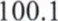 7) При анализе средств резервного фонда Администрации Добринского района отразить оценку объема и порядка формирования, использования средств резервного фонда Администрации Добринского района в соответствии со статьей 96.9 Бюджетного кодекса Российской Федерации.8) Проанализировать соблюдение:-порядка составления проекта районного бюджета на очередной финансовый год и на плановый период, определенный в статьях 169, 171, 172, 173, 174.1, 174.2, 179, 179.3, 184 Бюджетного кодекса Российской Федерации;-требований к основным характеристикам районного бюджета, нормативам распределения доходов между бюджетами бюджетной системы Российской Федерации, если они не устанавливаются бюджетным законодательством, составу показателей, устанавливаемых в проекте районного бюджета на очередной финансовый год и на плановый период в соответствии со статьей 184.1 Бюджетного кодекса Российской Федерации, Положением о бюджетном процессе Добринского муниципального района;-требований к составу документов и материалов, представляемых одновременно с проектом районного бюджета в соответствии со статьей 184.2 Бюджетного кодекса Российской Федерации, Положением о бюджетном процессе Добринского муниципального района.Информационной основой осуществления предварительного контроля формирования районного бюджета на очередной финансовый год и на плановый период являются:-нормативные правовые акты;-показатели прогноза социально-экономического развития Добринского муниципального района на очередной год и на плановый период;-статистические данные за предыдущие годы и за истекший период текущего года;-показатели районного бюджета, предусмотренные проектом районного бюджета на текущий финансовый год и на плановый период, а также показатели ожидаемого исполнения районного бюджета в текущем финансовом году; -данные главных администраторов доходов районного бюджета о доходной базе и поступлениях доходов за отчетный год и за истекший период текущего года, а также о планируемых показателях на очередной финансовый год и плановый период;-информация о планируемых расходах районного бюджета на обслуживание и погашение муниципального долга, о планируемых объемах и формах муниципальных заимствований в очередном финансовом году и плановом периоде; -данные об изменении остатков средств районного бюджета, объемах резервного фонда Администрации Добринского района;-реестры расходных обязательств; -отчетность, документы и информация по вопросам формирования районного бюджета, предоставляемая в ходе проведения комплекса экспертно-аналитических мероприятий по предварительному контролю формирования районного бюджета; -проект бюджета на очередной финансовый год и на плановый период, материалы и документы, представляемые одновременно с ним в Совет депутатов Добринского муниципального района;-результаты проводимого Контрольно-счётной комиссии оперативного анализа исполнения и контроля за организацией исполнения районного бюджета в текущем финансовом году и тематических проверок Контрольно-счётной палаты;-заключения Контрольно-счётной палаты на отчет об исполнении районного бюджета за отчетные годы.Методические основы проведения предварительного контроля формирования районного бюджета.Методической основой осуществления предварительного контроля формирования районного бюджета на очередной финансовый год и на плановый период являются:-сравнительный анализ соответствия проекта районного бюджета на очередной финансовый год и на плановый период, материалов и документов, представляемых одновременно с ним в Совет депутатов Добринского муниципального района, действующему законодательству и нормативно-правовым актам Добринского муниципального района; -сравнительный анализ соответствия районного бюджета на очередной финансовый год и на плановый период положениям Бюджетного послания Президента Российской Федерации, основным приоритетам социально-экономической политики Добринского муниципального района, целям и задачам, определенным в основных направлениях налоговой и бюджетной политики Добринского муниципального района, иным документам;-сравнительный анализ соответствия принятых в проекте районного бюджета на очередной финансовый год и на плановый период расчетов показателей установленным нормативам и действующим методическим рекомендациям.Методические подходы к осуществлению предварительного контроля формирования районного бюджета на очередной финансовый год и на плановый период по основным вопросам состоят в следующем:1) Проверка и анализ обоснованности макроэкономических показателей прогноза социально-экономического развития района на очередной финансовый год и на плановый период должны осуществляться исходя из анализа нормативно-методической базы макроэкономического прогнозирования, а также сопоставления фактических показателей социально-экономического развития района за предыдущий год и ожидаемых итогов текущего года с прогнозными макроэкономическими показателями социально-экономического развития текущего года, очередного финансового года и планового периода.При этом должно быть проанализировано состояние нормативно методической базы макроэкономического прогнозирования с точки зрения соответствия действующим законодательным актам и возможности получения достоверных макроэкономических показателей, содержащихся в прогнозе социально-экономического развития района на очередной финансовый год и на плановый период. При отсутствии утвержденных методик расчета показателей прогноза социально-экономического развития района анализируются фактически используемые методические приемы и технологии прогнозирования макроэкономических показателей.При проверке и анализе обоснованности прогноза макроэкономических показателей социально-экономического развития района необходимо проанализировать:-основные показатели прогноза социально-экономического развития района на очередной финансовый год и на плановый период и их соответствие целевым установкам экономической политики, сформулированным в послании Президента Российской Федерации и иных документах; -наличие и использование нормативно-методической базы, прогнозируемые на очередной финансовый год индексы-дефляторы по основным видам экономической деятельности, индекс потребительских цен, показатели, характеризующие изменение жизненного уровня населения, и иных факторов, влияющих на формирование доходной базы районного бюджета в очередном финансовом году и плановом периоде.Проверка и анализ обоснованности показателей районного бюджета на очередной финансовый год и на плановый период осуществляются с учетом данных паспортов муниципальных программ, в результате которых следует дать оценку:-соответствия объемов бюджетных ассигнований, предусмотренных на реализацию муниципальных программ проектом районного бюджета, показателям паспортов муниципальных программ;-соответствия целей, задач, количественных значений целевых показателей (индикаторов) муниципальных программ, задачам, показателям (индикаторам), поставленным на очередной финансовый год и на плановый период;-обоснованности состава и значений показателей (индикаторов) муниципальных программ, достижимости показателей (индикаторов) муниципальных программ и возможности реализации поставленных в них целей и задач; -ресурсного обеспечения муниципальных программ, в том числе за счет средств районного бюджета, включая обоснованность закупок товаров, работ, услуг, их соответствия целям и задачам реализации мероприятий муниципальных программ; -обоснованности действующих расходных обязательств районного бюджета и целесообразности принимаемых расходных обязательств районного бюджета на очередной финансовый год и на плановый период на основе анализа муниципальных программ.Проверка и анализ обоснованности и достоверности доходных статей проекта районного бюджета на очередной финансовый год и на плановый период должны предусматривать:-сопоставление динамики показателей налоговых и иных доходов проекта районного бюджета, утвержденных и ожидаемых показателей исполнения доходов районного бюджета текущего года, фактических доходов бюджета за предыдущий год, а также основных факторов, определяющих их динамику;-анализ федеральных законов о внесении изменений в законодательство Российской Федерации о налогах и сборах, вступающих в силу в очередном финансовом году, проектов федеральных законов об изменении законодательства Российской Федерации о налогах и сборах, учтенных в расчетах доходной базы районного бюджета, последствий влияния на доходы изменений законодательства о налогах и сборах и нормативов распределения налоговых доходов по уровням бюджетной системы;-анализ законодательства субъекта Российской Федерации о налогах и сборах, вступающих в силу в очередном финансовом году, проектов законов субъекта Российской Федерации об изменении законодательства субъекта о налогах и сборах, учтенных в расчетах доходной базы районного бюджета, последствий влияния изменений законодательства на доходы бюджета;-анализ нормативно правовых актов муниципального образования о местных налогах и сборах, учтенных в расчетах доходной базы районного бюджета;-обоснованности данных о фактических и прогнозных объемах доходов районного бюджета, в том числе в разрезе главных администраторов доходов районного бюджета; -факторный анализ изменения доходных источников проекта районного бюджета на очередной финансовый год и на плановый период по сравнению с их оценкой в текущем году;-факторный анализ соответствия динамики доходов, изменения структуры доходов районного бюджета в разрезе налоговых и неналоговых доходов;-сравнение динамики отдельных видов налоговых и неналоговых доходов (в сопоставимых ценах), а также факторов, определяющих эту динамику; -оценку обоснованности расчета налоговых доходов — налоговой базы, налогового периода, налоговой ставки, используемой в расчете, уровня собираемости;-оценку обоснованности расчетов иных доходов в части: ставок, объема и уровня собираемости.Проверка и анализ полноты отражения и достоверности расчетов расходов районного бюджета на очередной финансовый год и на плановый период должны предусматривать:-анализ реестра расходных обязательств Добринского района, нормативно правовой базы их формирования и применяемых методов индексации и расчетов на очередной финансовый год и на плановый период, оценку объемов расходных обязательств, не подтвержденных нормативными правовыми актами, а также анализ нормативных правовых актов, регулирующих деятельность муниципальных органов на соответствие его полномочий по осуществлению расходных обязательств;-сопоставление динамики общего объема расходов, расходов в разрезе единых для бюджетов бюджетной системы Российской Федерации разделов и подразделов классификации расходов бюджетов и субъектов бюджетного планирования на трехлетний период в абсолютном выражении и объемов расходов, предусмотренных проектом бюджета и ожидаемых за текущий год, фактических расходов районного бюджета за предыдущий год, анализ увеличения или сокращения утвержденных расходов планового периода;-анализ действующих и принимаемых расходных обязательств Добринского района и субъектов бюджетного планирования, их сопоставление с поставленными целями и задачами, и прогнозируемой оценкой результативности проектируемых расходов;-анализ бюджетных ассигнований, направляемых на исполнение муниципальных программ;-анализ бюджетных ассигнований, направляемых на исполнение публичных нормативных обязательств.Проверка и анализ обоснованности и достоверности формирования межбюджетных отношений на очередной финансовый год и на плановый период должны предусматривать:-анализ изменений налогового и бюджетного законодательства, вступающих в силу в очередном финансовом году, проектов законов об изменении налогового и бюджетного законодательства, учтенных в расчетах прогноза бюджета по сравнению с текущим годом;-сравнение объемов межбюджетных трансфертов, предоставляемых в форме дотаций на выравнивание бюджетной обеспеченности, субсидий, субвенций, иных межбюджетных трансфертов.Проверка и анализ обоснованности и достоверности формирования источников финансирования дефицита районного бюджета и предельных размеров муниципального долга в проекте районного бюджета на очередной финансовый год и на плановый период должны предусматривать:-сопоставление динамики средств на погашение муниципального долга, предусмотренных в проекте районного бюджета на очередной финансовый год и на плановый период, с аналогичными показателями за отчетный финансовый год, утвержденными и ожидаемыми показателями текущего года, а также предельных размеров муниципального долга на конец года;-оценку обоснованности и достоверности предельных размеров муниципального долга, изменения его структуры, бюджетных ассигнований на погашение муниципального долга исходя, из графиков платежей, планируемых операций по его реструктуризации и новых муниципальных заимствований с основными направлениями долговой политики;-оценку обоснованности формирования источников внутреннего финансирования дефицита районного бюджета и структуры источников финансирования дефицита районного бюджета.2.10. Организационные основы осуществления предварительного контроля формирования районного бюджета.2.10.1. Организация предварительного контроля формирования районного бюджета осуществляется исходя из установленных законодательством Российской Федерации нормативно-правовыми актами Добринского района этапов и сроков бюджетного процесса в части формирования районного бюджета на очередной финансовый год и на плановый период и предусматривает следующие этапы работы:I этап-анализ послания Президента Российской Федерации;-анализ основных направлений налоговой политики;-анализ основных направлений бюджетной политики;-анализ основных направлений долговой политики;-анализ проектов федеральных законов о внесении изменений в законодательство Российской Федерации о налогах и сборах;-анализ нормативных правовых актов, регулирующих расходные обязательства Добринского района; -анализ основных характеристик проекта районного бюджета, расходов районного бюджета по разделам, подразделам, целевым статьям (муниципальным программам) классификации расходов бюджета.-этап проверка и анализ прогноза основных макроэкономических показателей социально-экономического развития Добринского района на очередной финансовый год и на плановый период;II этап-проверка и анализ обоснованности формирования проекта районного бюджета на очередной финансовый год и на плановый период, наличия и состояния нормативно-методической базы их формирования;-анализ и оценка обоснованности формирования проекта районного бюджета на очередной финансовый год и на плановый период, а также материалов, представленных одновременно с указанным проектом бюджета;-анализ программ муниципальных заимствований, программ муниципальных гарантий;III этап-этап подготовка заключения Контрольно-счётной комиссии.2.10.2. Организационно распорядительными документами, необходимыми для проведения предварительного контроля формирования районного бюджета на очередной финансовый год и на плановый период являются:-Регламент Контрольно-счётной комиссии; -настоящий Стандарт; -план работы Контрольно-счётной комиссии на текущий год.3. Структура и основные положения заключения Контрольно-счётной комиссии на проект районного бюджета на очередной финансовый год и плановый период3.1. Структура заключения Контрольно-счётной комиссии на проект районного бюджета на очередной финансовый год и на плановый период.3.1.1. Заключение Контрольно-счётной комиссии на проект районного бюджета на очередной финансовый год и на плановый период подготавливается на основе:-результатов комплекса экспертно-аналитических мероприятий и проверок обоснованности проекта районного бюджета на очередной финансовый год и на плановый период, наличия и состояния нормативно методической базы его формирования;-итогов проверки и анализа районного бюджета на очередной финансовый год и на плановый период;-итогов проверки и анализа материалов и документов, представленных Администрацией Добринского района с проектом районного бюджета на очередной финансовый год и на плановый период в соответствии со статьей 185 Бюджетного кодекса Российской Федерации;-результатов оперативного контроля за исполнением бюджета за предыдущий год и отчетный период текущего года, заключений Контрольно-счётной комиссии на отчеты об исполнении районного бюджета, тематических проверок за прошедший период;-анализа статистической и иной информации о социально-экономическом развитии и финансовом положении Добринского района за предыдущие годы и истекший период текущего года.3.1.2. Заключение Контрольно-счётной комиссии на проект районного бюджета на очередной финансовый год и на плановый период состоит из следующих разделов:-Общие положения;-Основные характеристики районного бюджета на очередной финансовый год и на плановый период;-Доходы районного бюджета;-Расходы районного бюджета;-Дефицит бюджета. Источники финансирования дефицита бюджета, муниципальный долг, расходы на обслуживание муниципального долга.-Выводы и предложения.3.2. Основные положения содержания заключения Контрольно-счётной комиссии на проект районного бюджета на очередной финансовый год и на плановый период.3.2.1. В заключении Контрольно-счётной комиссии на проект районного бюджета на очередной финансовый год и на плановый период должны быть отражены следующие основные вопросы:1) Оценка обоснованности основных характеристик и особенностей проекта районного бюджета.2) Анализ соответствия проекта районного бюджета на очередной финансовый год и на плановый период общим задачам бюджетной политики на очередной финансовый год и на плановый период, сформулированным в Бюджетном послании Президента Российской Федерации и иных программных документах.Оценка соответствия положений проекта районного бюджета на очередной финансовый год и на плановый период Бюджетному кодексу Российской Федерации и иному действующему законодательству.Оценка обоснованности доходных статей проекта районного бюджета на очередной финансовый год и на плановый период:-соответствия изменений в формировании доходных статей проекта районного бюджета задачам, поставленным в Бюджетном послании Президента Российской Федерации, а также основным направлениям бюджетной политики на очередной финансовый год и на плановый период и основным направлениям налоговой политики на очередной финансовый год и на плановый период; -обоснованности и достоверности налоговых доходов (параметров налоговой базы, уровня собираемости налогов и других) и иных доходов проекта районного бюджета;-анализ текстовых статей проекта районного бюджета на очередной финансовый год и на плановый период, регламентирующих порядок формирования отдельных доходных статей районного бюджета.Оценка обоснованности, рациональности и эффективности расходов проекта районного бюджета на очередной финансовый год и на плановый период:-обоснованности динамики и структуры общего объема расходов на очередной финансовый год в разрезе разделов и подразделов, на плановый период в разрезе разделов классификации расходов бюджетов;-соответствия изменений параметров проекта районного бюджета на очередной финансовый год и плановый период предусмотренным приоритетам бюджетной политики, поставленным в Бюджетном послании Президента Российской Федерации, и иных программных документах;-обоснованности действующих и принимаемых расходных обязательств для достижения поставленных целей и задач;-обоснованности текстовых статей, регулирующих особенности использования бюджетных ассигнований, направляемых на исполнение расходных обязательств.Оценка обоснованности формирования источников финансирования дефицита районного бюджета.Содержание выводов и предложений:оценка соответствия проекта районного бюджета на очередной финансовый год и на плановый период:-социально-экономической политике;-Бюджетному кодексу Российской Федерации и иным нормативным правовым актам; оценка достоверности основных параметров прогноза социально-экономического развития Добринского района и показателей проекта районного бюджета на очередной финансовый год и на плановый период;оценка сбалансированности и согласованности целей, задач, ресурсов и мер муниципальных программ, реализуемости и результативности достижения целей социально-экономического развития Добринского района;оценка обоснованности в проекте районного бюджета на очередной финансовый год и на плановый период:-доходов;-бюджетных ассигнований, направляемых на исполнение расходных обязательств;-объема и структуры муниципального долга, расходов на погашение и обслуживание муниципального долга; -концептуальные предложения Контрольно-счётной комиссии по совершенствованию прогнозирования и планирования основных показателей районного бюджета на очередной финансовый год и на плановый период, бюджетного процесса, результативности бюджетных расходов.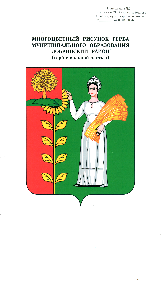 